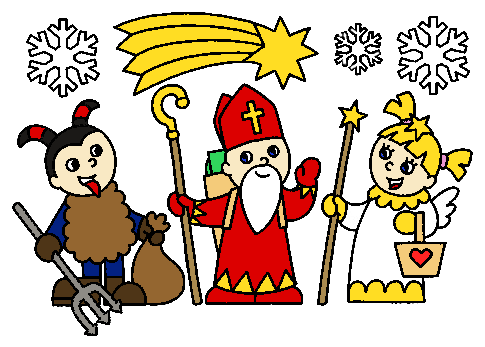 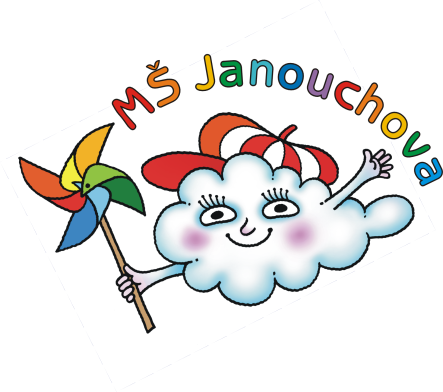 JÍDELNÍ LÍSTEKOD 30. 11. 2020 DO 4. 12. 2020STRAVA JE URČENA K OKAMŽITÉ SPOTŘEBĚ.ZMĚNA JÍDELNÍČKU JE VYHRAZENA.Pavla Maršálková			Helena Zímová		Šárka Ryšavávedoucí kuchařka			vedoucí kuchařka		vedoucí školní jídelnyjídelna Janouchova		jídelna ModletickáČerstvé ovoce a zelenina je v jídelním lístku zvýrazněna modře.PŘESNÍDÁVKAOBĚDSVAČINArybí pomazánka, chléb, jablko, čaj s citrónem(1,4)zeleninový vývar s rýžíčočka po brněnsku, ledový salát s rajčátky, pečivo, čaj(1,7,9)chléb, pomazánkové máslo, kedlubna, mléko(1,7)slunečnicový chléb, tvarohová pomazánka s lahůdkovou cibulkou, okurka, mléko(1,7)polévka ze zeleného hráškumasové krokety v rajské omáčce, těstoviny, hroznové víno, ovocný čaj(1,3)ovocný jogurt, rohlík,hruška, šípkový čaj(1,7)chléb, cizrnová pomazánka s vejcem a strouhaným sýrem, rajče, mléko(1,7)mrkvový krém s kuskusembrokolicový nákyp, brambor, ovocný salát s pomelem, čaj (1,3,7)dalamánek, sýrová pomazánka s řapíkatým celerem, čaj, mléko(1,7,9)obilné kuličky, banán,mléko(1,7)pórková polévka s červenou čočkouštěpánská pečeně, rýže, jablko, šípkový čaj(1,3)chléb, avokádová pomazánka s lučinou, ředkvičky, čaj, mléko(1,7) čertovské chlebíčky(večka, máslo, šunka, kapie, okurka) ovocný čaj(1,7)krémová polévka z červených paprik s bulguremkrůtí roláda, bramborová kaše, okurkový salát, ovocný čaj(1,3,7)mikulášský koláček, pomeranč, ovocný čaj(1,7)